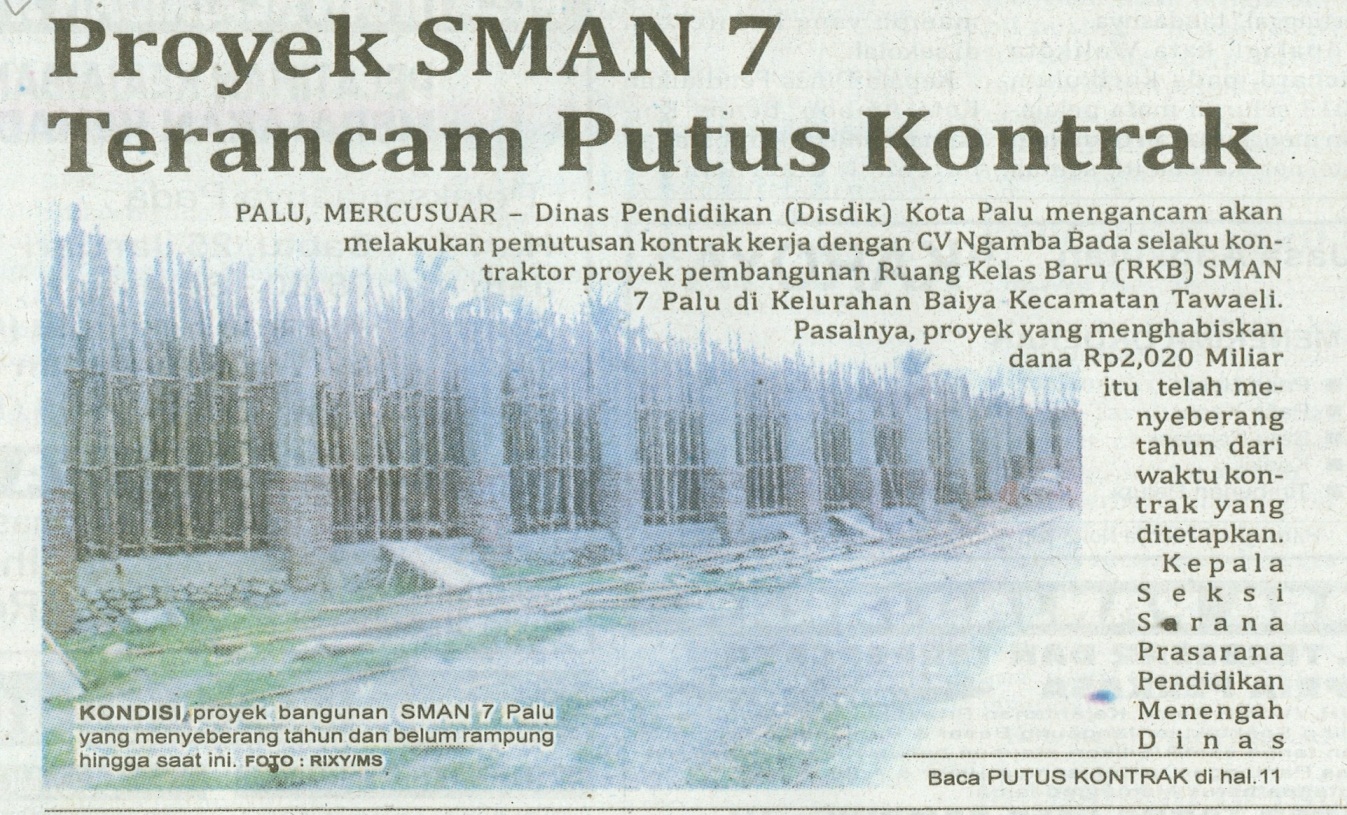 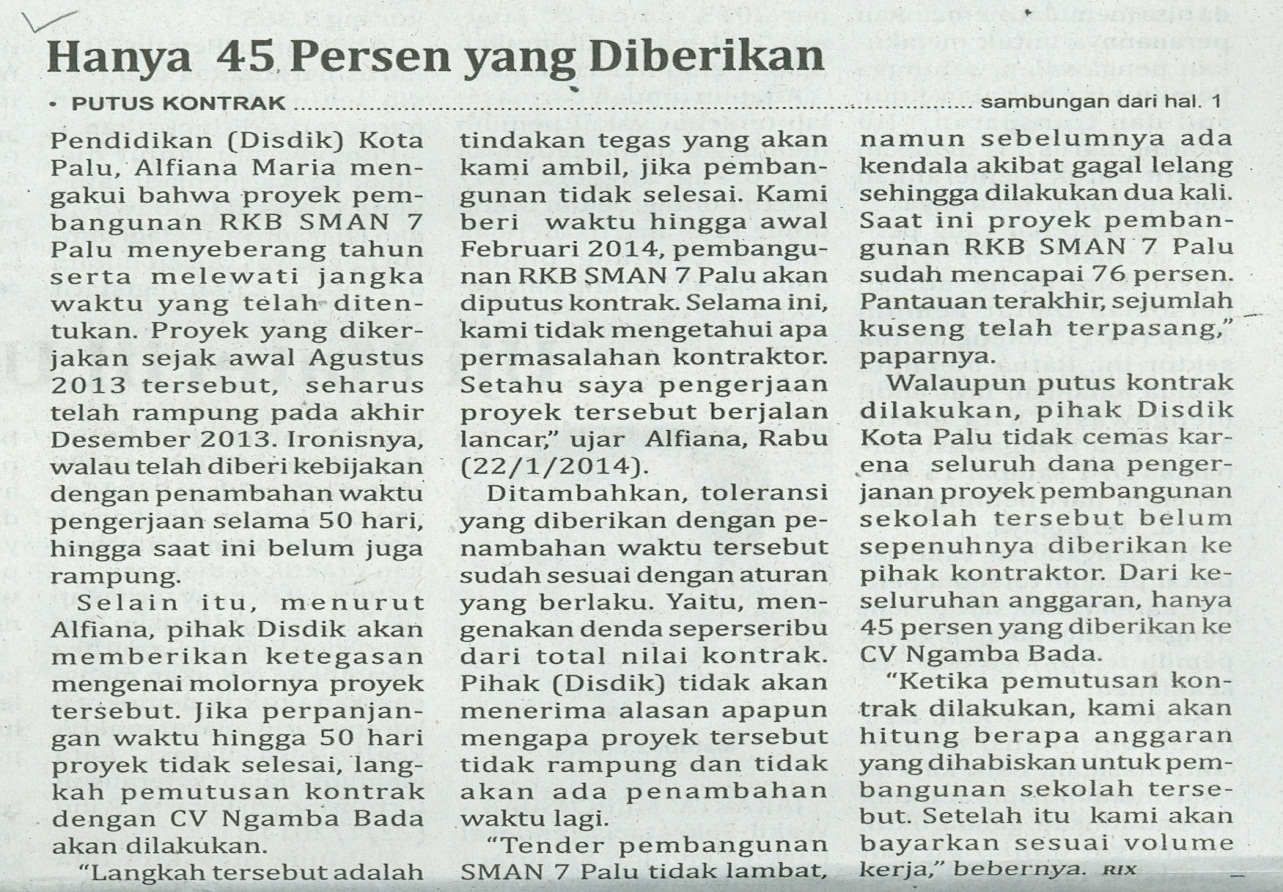 Harian    	:MercusuarKasubaudSulteng IHari, tanggal:kamis,23 januari 2014KasubaudSulteng IKeterangan:Hal 01 Kolom 09-10, Hal. 11 Kol. 06-08KasubaudSulteng IEntitas:Kota PaluKasubaudSulteng I